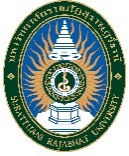 สถานประกอบการที่เลือกเข้าปฏิบัติงานสหกิจศึกษา	ชื่อสถานประกอบการ											ตำแหน่งงาน/สาขาเฉพาะทาง/ลักษณะงานที่คาดหวัง						ข้อมูลนักศึกษา	ภาคการศึกษาที่จะไปปฏิบัติงานสหกิจศึกษา ภาคการศึกษาที่		ปีการศึกษา			ชื่อ – นามสกุล 										รหัสประจำตัวนักศึกษา						ชั้นปีที่				สาขาวิชา											คณะ						ระดับคะแนนเฉลี่ยสะสม (GPA)			ออกให้ ณ 					เมื่อวันที่			หมดอายุวันที่			วัน – เดือน – ปีเกิด			อายุ	ปี	เดือน	สัญชาติ		ศาสนา			ส่วนสูง (ซม.)		น้ำหนัก (กก.)		โรคประจำตัว (ถ้ามี)				 	โทรศัพท์					e-mail							ที่อยู่ติดต่อได้	อาคาร/บ้านเลขที่				หมู่ที่		ตำบล						อำเภอ				จังหวัด			รหัสไปรษณีย์			ที่อยู่ตามบัตรประชาชน	อาคาร/บ้านเลขที่			หมู่ที่		ตำบล					อำเภอ				จังหวัด			รหัสไปรษณีย์			ผู้ปกครอง	ชื่อ-นามสกุล						ความสัมพันธ์					อาคาร/บ้านเลขที่			หมู่ที่		ตำบล		อำเภอ					จังหวัด				รหัสไปรษณีย์		โทรศัพท์				บุคคลติดต่อกรณีฉุกเฉิน	   ชื่อ-นามสกุล 					ความสัมพันธ์					อาคาร/บ้านเลขที่			หมู่ที่		ตำบล		อำเภอ					จังหวัด				รหัสไปรษณีย์		โทรศัพท์				ความสามารถพิเศษ (Skills):		ใบอนุญาตขับขี่รถจักรยานยนต์	    มี	   ไม่มี		ใบอนุญาตขับขี่รถยนต์	 มี	 ไม่มี		ความสามารถพิเศษอื่น ๆ ระบุ 									ประวัติการฝึกอบรมรางวัล/วุฒิบัตร/เกียรติบัตรหมายเหตุ: เอกสารที่ใช้ประกอบการสมัคร สำเนาบัตรประจำตัวนักศึกษา และ สำเนาบัตรประชาชน (ถ่ายเฉพาะด้านหน้าให้อยู่ฉบับเดียวกัน)	สำเนาทะเบียนบ้าน 	ใบแสดงผลการเรียนภาคการศึกษาฉบับล่าสุด (จากระบบบริการการศึกษา) 	อื่นๆ ระบุ											ข้าพเจ้าขอรับรองว่าข้อความข้างต้นและหลักฐานต่าง ๆ ที่แนบมาพร้อมนี้เป็นความจริงทุกประการ							      ลงชื่อ				ผู้สมัคร						       (						)							วันที่				สำหรับคณะกรรมการหลักสูตรผลการพิจารณา (คณะกรรมการหลักสูตรพิจารณา)สาขาวิชาได้พิจารณาความเหมาะสมของนักศึกษารายนี้แล้ว ขอแจ้งผลการพิจารณาดังนี้ให้ปฏิบัติงานสหกิจศึกษาได้รอพิจารณาในโอกาสต่อไป เนื่องจาก																						ลงชื่อ				กรรมการหลักสูตร				    (					)	วันที่					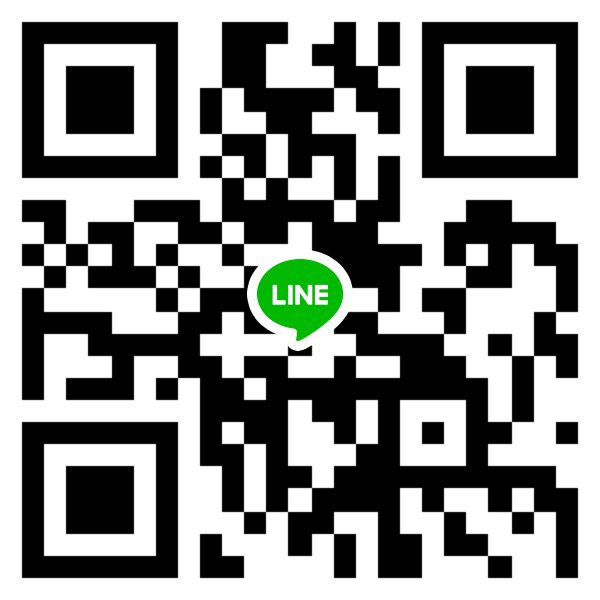 ใบสมัครเป็นนักศึกษาสหกิจศึกษาSRU CO-OP 01ใบสมัครเป็นนักศึกษาสหกิจศึกษาฝ่ายงานสหกิจศึกษา สำนักส่งเสริมวิชาการและงานทะเบียน มหาวิทยาลัยราชภัฏสุราษฎร์ธานีบัตรประจำตัวประชาชนเลขที่   ภาษา (Language) GoodFairPoorคอมพิวเตอร์GoodFairPoorอังกฤษ EnglishMS Wordจีน ChineseMS Excelอื่นๆ ระบุ			Porwer Pointอื่นๆ ระบุ			อื่นๆ ระบุ			